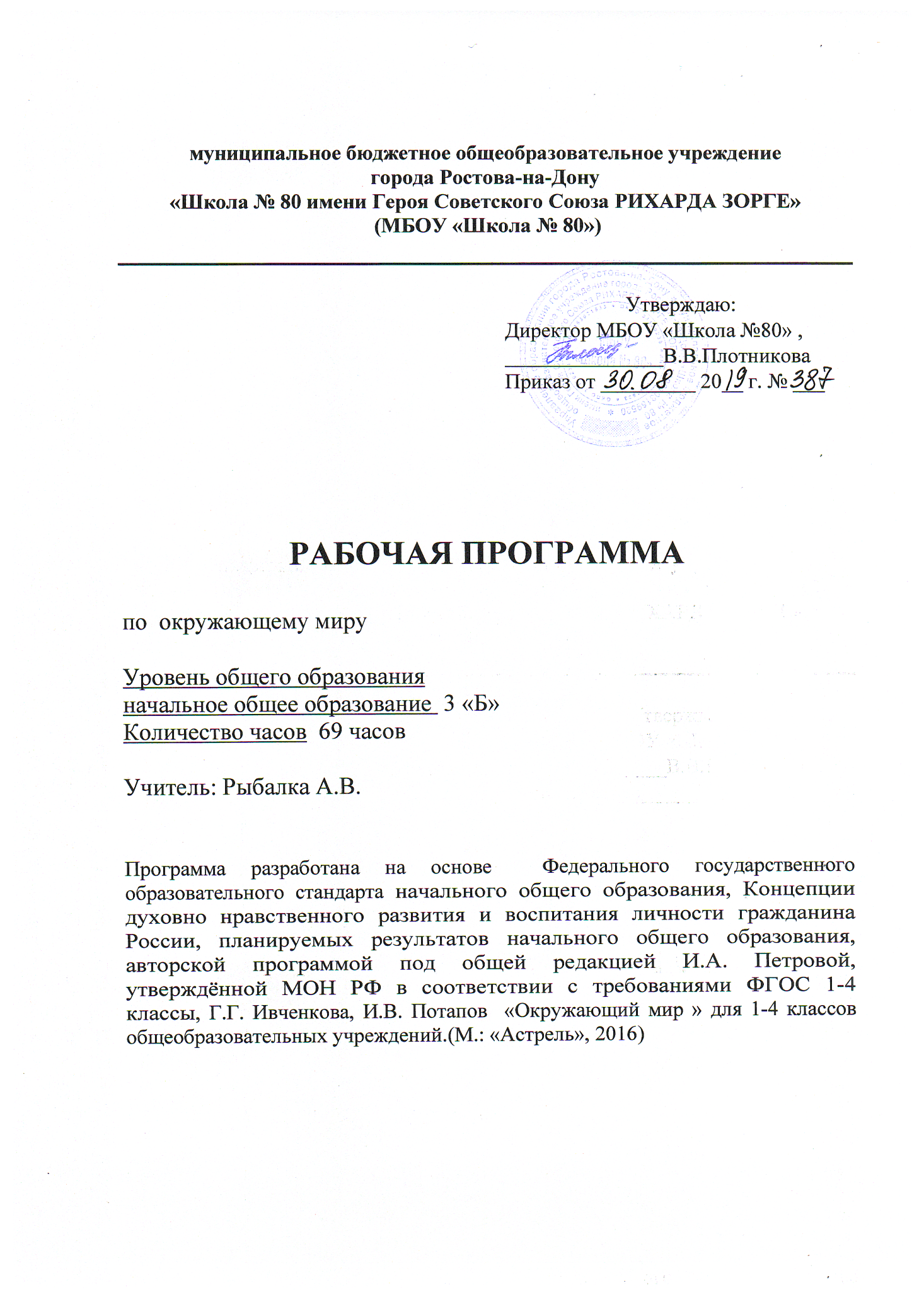 Раздел 1. «Пояснительная записка»Программа соответствует положениям Федерального государственного образовательного стандарта начального общего образования, в том числе требованиям к результатам освоения основной образовательной программы, фундаментальному ядру содержания начального образования, Примерной программе по окружающему миру. Программа отражает идеи и положения Концепции духовно-нравственного развития и воспитания личности гражданина России, Программы формирования универсальных учебных действий (УУД), составляющих основу для саморазвития и непрерывного образования, выработки коммуникативных качеств, целостности общекультурного, личностного и познавательного развития учащихся.Программа соответствует требованиям к структуре программ, заявленным в ФГОС, и включает:Пояснительную записку.Раздел «Планируемые предметные результаты освоения конкретного учебного предмета, курса».Раздел «Содержание учебного предмета окружающий мир».Раздел «Календарно-тематическое планирование».Рабочая программа составлена в соответствии с:Федеральным законом от 29.12.2012 года № 273-ФЗ «Об образовании в Российской Федерации».Федеральным государственным образовательным стандартом основного общего образования, утвержденного Приказом Министерства образования и науки Российской Федерации от 17.12.2010 г № 1897 «Об утверждении федерального государственного образовательного стандарта начального общего образования».Письмом Министерства образования и науки Российской Федерации от 07 августа 2015 г. № 08-1228 «О направлении рекомендацийпо вопросам введения федерального государственного образовательного стандарта начального общего образования».Письмом Министерства образования и науки Российской Федерации от 12.05.2011г. № 03-296 «Об организации внеурочной деятельности при введении Федерального государственного образовательного стандарта  начального общего образования».Санитарно-эпидемиологическими правилами и нормативами САНПиН 2.4.2.2821-10 "Санитарно-эпидемиологические требования к условиям и организации обучения в общеобразовательных учреждениях", утверждённые постановлением главного государственного санитарного врача Российской Федерации от 29 декабря 2010 г. № 189, зарегистрированные в Минюсте России 3 марта 2011 г. N 19993.Учебным планом МБОУ «Школа № 80». Рабочая программа по окружающему миру построена на основе фундаментального ядра содержания начального общего образования, Федерального государственного образовательного стандарта начального  общего образования, программы развитияи формирования универсальных учебных действий, программы духовно-нравственного развития и воспитания личности.Содержание курса окружающего мира представляет собой первую ступень конкретизации положений, содержащихся в фундаментальном ядре содержания начального общего образования. Тематическое планирование – это следующая ступень конкретизации содержания образования по окружающему миру. Оно даёт представление об основных видах учебной деятельности в процессе освоения курса окружающего мира в начальной школе. В примерном тематическом планировании указано число часов, отводимых на изучение каждого раздела.В программе соблюдается преемственность с примерными программами основного общего образования, в том числе и в использовании основных видов учебной деятельности учащихся.Программа конкретизирует содержание предметных тем, перечисленных в образовательном стандарте, рекомендует последовательность их изучения и приводит примерное распределение учебных часов на изучение каждого раздела курса.В программе особое внимание уделено содержанию, способствующему формированию современной  картины мира, показано практическое применение  знаний.Отбор содержания проведён с учётом культуросообразного подхода, в соответствии с которым учащиеся должны освоить содержание, значимое для формирования познавательной, нравственной и эстетической культуры, сохранения окружающей среды и собственного здоровья, для повседневной жизни и практической деятельности.Построение учебного содержания курса осуществляется последовательно от общего к частному с учётом реализации внутрипредметных и метапредметных связей. В основу положено взаимодействие научного, гуманистического, аксиологического, культурологического, личностно-деятельностного, историко-проблемного, интегративного, компетентностного подходов.Содержание курса направлено на формирование универсальных учебных действий, обеспечивающих развитие познавательных и коммуникативных качеств личности. Учащиеся включаются в проектную и исследовательскую деятельность, основу которой составляют такие учебные действия, как умение видеть проблемы, ставить вопросы, классифицировать, наблюдать, проводить эксперимент, делать выводы, объяснять, доказывать, защищать свои идеи, давать определения понятий, структурировать материал и др. Учащиеся включаются в коммуникативную учебную деятельность, где преобладают такие её виды, как умение полно и точно выражать свои мысли, аргументировать свою точку зрения, работать в группе, представлять и сообщать информацию в устной и письменной форме, вступать в диалог и т. д. Предлагаемая рабочая программа реализуется в учебниках окружающий мир и учебно-методических пособиях, созданных коллективом авторов под общей редакцией И.А. Петровой.Цели и задачи курсаИзучение курса «Окружающий мир» в начальной школе направлено на достижение следующих целей:- формирование целостной картины мира и осознание места в нём человека на основе единства рационально-научного познания и эмоционально-ценностного осмысления ребёнком личного опыта общения с людьми и природой;- духовно-нравственное развитие и воспитание личности гражданина России в условиях культурного и конфессионального многообразия российского общества.Основными задачами реализации содержания курса являются:формирование уважительного отношения к семье, населённому пункту, региону, вкотором проживают обучающиеся, к России, её природе и культуре, истории и современной жизни;осознание ребёнком ценности, целостности и многообразия окружающего мира, своего места в нём;формирование модели безопасного поведения в условиях повседневной жизни и в различных опасных и чрезвычайных ситуациях;формирование психологической культуры и компетенции для обеспечения эффективного и безопасного взаимодействия в социуме.СТРУКТУРА КУРСАМладший школьник в окружающем мире. Младший школьник и особенности его возраста. Семья. Опыт общения со сверстниками и взрослыми. Восприятие красоты окружающей природы; правила поведения в природе. Понимание связей человека и общества, освоение правил поведения в обществе. Элементарные приемы чтенияплана, карты. Использование средств дополнительной информации (книги о природе и жизни людей, энциклопедии и словари, телевидение, интернет).Человек – часть природы. Общее представление о строении тела и жизнедеятельности человека: ощущения, дыхание, питание и др. Личная гигиена, охрана и укрепление здоровья, безопасное поведение (на дорогах, в лесу, на водоеме, при пожаре и др.). Усвоение и выполнение правил здорового образа жизни. Полезные и вредные привычки. Первая помощь при легких травмах и простудных заболеваниях.Человек – член общества. Взаимодействие людей в обществе (труд, общение). Трудовая деятельность людей, роль труда в жизни человека и общества. Хозяйство семьи, бюджет, деньги. Интерес и эмоционально-положительное отношение к событиям, происходящим в обществе, их оценка. Устные рассказы о своих впечатлениях по результатам наблюдений, экскурсий, чтения книг об окружающем мире.Родной край. Родной город (село): название, основные достопримечательности. Регион, где живут учащиеся (область, республика и др.).Природа родного края. Равнина, горы, холмы, овраги (узнавание в природе, на рисунке, карте). Неживая и живая природа (различение, краткая характеристика объектов неживой и живой природы, отличие от изделий). Понимание взаимосвязи неживой и живой природы. Явления природы (общее представление о 3-4 явлениях).  Особенности времен года (на основе наблюдений). Погода, предсказания погоды. Полезные ископаемые, распространенные в данной местности (2-3 названия), их использование человеком.Твердые, жидкие, газообразные вещества; легко наблюдаемые свойства веществ. Наблюдение разных состояний воды. Вода в природе. Водоемы, их использование человеком, охрана. Почва, ее значение для жизни.Учебно-дидактический комплекс по данной программе используется в полном объеме. Это позволяет оптимально организовать изучение программного материала, сохранить у учащихся интерес к предмету, обеспечить успешное усвоение обязательного минимума содержания образования по предмету.На основании Примерных программ Минобрнауки РФ, где есть требования к минимальному объему содержания образования по предметному курсу, и с учетом стандарта конкретного образовательного учреждения реализуется программа базового уровня.Программа предполагает организацию проектной деятельности, которая способствует включению учащихся в активный познавательный процесс. Проектная деятельность позволяет закрепить, расширить, углубить полученные на уроках знания, создаёт условия для творческого развития детей, формирования позитивной самооценки, навыков совместной деятельности со взрослыми и сверстниками, умений сотрудничать друг с другом, совместно планировать свои действия, вести поиск и систематизировать нужную информацию. Раздел 2 «Планируемые предметные результаты освоения учебного предмета окружающий мир»Данная программа обеспечивает достижение необходимых личностных, метапредметных, предметных результатов освоения курса, заложенных в ФГОС НОО.Личностные результаты освоения курса «Окружающий мир».У третьеклассников продолжится формирование: положительного отношения и интереса к изучению природы и человека; осознания своего продвижения в овладении знаниями и умениями;способности к самооценке; осознания себя как гражданина России, чувства гордости за свою родину; знаний основных правил поведения в природе и обществе, ориентация на их выполнение; понимания необходимости здорового образа жизни, соблюдение правил безопасного поведения; чувства прекрасного на основе знакомства с природой и культурой родного края; понимания значения семьи в жизни человека и необходимости взаимопомощи в семье. устойчивого интереса к изучению природы, человека, истории страны; способности оценивать трудность предлагаемого задания; адекватной самооценки; чувства ответственности за выполнение своей части работы при работе в группе; установки на здоровый образ жизни и ее реализация в своем поведении; осознанных устойчивых эстетических предпочтений в мире природы; основ экологической культуры; осознанного положительного отношения к культурным ценностям.Метапредметные результаты освоения курса «Окружающий мир».Регулятивные результаты освоения курса «Окружающий мир».Третьеклассники научатся: принимать и сохранять цель познавательной деятельности; планировать свои действия в соответствии с поставленной целью; осуществлять пошаговый и итоговый контроль.Третьеклассники получат возможность научиться: самостоятельно планировать свои действия в соответствии с поставленной целью; самостоятельно адекватно оценивать правильность выполнения задания и вносить коррективы.Познавательные результаты освоения курса «Окружающий мир».Третьеклассники научатся: находить необходимую информацию в учебнике, справочной литературе; понимать информацию, представленную в виде текста, схемы, таблицы; использовать готовые модели (глобус) для объяснения природных явлений; осуществлять анализ (описание) объектов природы с выделением существенных и несущественных признаков; проводить сравнение и классификацию объектов природы по заданным признакам; устанавливать причинно-следственные связи изменений в природе; обобщать результаты наблюдений за погодой, неживой и живой природой, делать выводы; выделять существенную информацию из учебных и научно-популярных текстов. Учащиеся получат возможность научиться: осуществлять поиск информации с использованием ресурсов библиотек и Интернета; сравнивать и классифицировать объекты природы, самостоятельно выбирая основания; сопоставлять информацию, представленную в разных видах, обобщать и использовать при выполнении заданий; устанавливать причинно-следственные связи изменений в природе, проводить аналогии; собирать краеведческий материал, описывать его.Коммуникативные результаты освоения курса «Окружающий мир».Третьеклассники научатся: сотрудничать с одноклассниками при выполнении заданий в паре; строить монологические и диалогические высказывания; обосновывать свою позицию, аргументировать выбор действий.Третьеклассники получат возможность научиться: распределять обязанности при работе в группе; учитывать мнение партнера, аргументировано критиковать допущенные ошибки, обосновывать свое решение.Предметные результаты освоения программного материала.Третьеклассники научатся: находить стороны горизонта по Солнцу и компасу; различать наиболее распространенные растения; различать наиболее распространенных животных; проводить наблюдения и простые опыты, фиксировать их результаты; устанавливать некоторые связи между организмами и средой их обитания; приводить примеры положительного и отрицательного отношения человека к природе; выполнять правила личной гигиены; оценивать свое поведение в природе; выполнять правила поведения в природе; находить на карте город, село, в котором они живут; рассказывать о главных символах государства; рассказывать о символах своего города; рассказывать о главных достопримечательностях своего города; рассказывать об основных правах и обязанностях ребенка.Третьеклассники смогут научиться: находить стороны горизонта по местным признакам; моделировать несложные природные процессы; объяснять некоторые взаимосвязи в живой и неживой природе; выявлять признаки приспособленности организмов к среде обитания; пользоваться различной справочной литературой; получать информацию, используя тексты, таблицы, рисунки, схемы; сравнивать и делать выводы.Человек и природаУчащиеся научатся: проводить самостоятельно и под руководством учителя наблюдения в природе и элементарные опыты, используя простейшие приборы, фиксировать результаты; давать характеристику погоды по результатам наблюдений; показывать на карте и глобусе границы России, некоторые города России; приводить примеры полезных ископаемых и доказывать необходимость их бережного использования; приводить примеры приспособленности растений и животных к условиям жизни; рассказывать о строении человеческого организма, физиологии основных органов; устанавливать связи между объектами и явлениями природы; рассказывать о форме Земли, ее движении вокруг своей оси; выполнять правила поведения в природе.Учащиеся получат возможность научиться: приводить примеры приспособленности растений природных сообществ к совместной жизни; объяснять некоторые взаимосвязи в природе, между природой и человеком; объяснять, что такое круговорот воды в природе, защитная окраска животных; давать оценку влиянию деятельности человека на природу; определять причины положительного и отрицательного воздействия хозяйственной деятельности человека на природу; участвовать в мероприятиях по охране природы.Человек и обществоУчащиеся научатся: выполнять правила поведения в обществе; различать государственную символику Российской Федерации; показывать на карте границы Российской Федерации; различать права и обязанности гражданина, ребенка; описывать достопримечательности столицы и родного края; показывать их на карте; различать и объяснять наиболее распространенные типы названий городских улиц; понимать значение денег и планирования бюджета для жизни общества и семьи; характеризовать основные научные достижения ученых.Учащиеся получат возможность научиться: описывать государственное устройство Российской Федерации; основные положения Конституции; характеризовать основные научные и культурные достижения своей страны; описывать культурные достопримечательности своего края.Основные виды учебной деятельности1. Групповая: фронтальные занятия и занятия в малых группах (объяснение, беседа, обсуждение, работа с ЦОР, видеоматериалами и т.п.)2. Индивидуально-обособленная: самостоятельная работа учащегося, домашняя работа, контрольные и самостоятельные работы, самостоятельное выполнение заданий у доски или в тетради в ходе урока , написание изложений, сочинений.I - виды деятельности со словесной (знаковой) основой:Слушание объяснений учителя.Слушание и анализ выступлений своих товарищей.Самостоятельная работа с учебником.Работа с научно-популярной литературой;Подготовка сообщений по заданной тематике.II - виды деятельности на основе восприятия элементов действительности:Наблюдение за демонстрациями учителя.Просмотр учебных фильмов.Анализ рисунков, таблиц, схем.Анализ проблемных ситуаций.Раздел 3 «Содержание учебного предмета окружающий мир»Природа вокруг насОкружающая человека среда. Экология — наука о взаимодействии человека и всех других живых существ с окружающей средой.Горизонт, стороны горизонта. Ориентирование по Солнцу, компасу и местным признакам.Разнообразие явлений природы, физические и химические явления.Тела и вещества, их свойства. Первые представления о строении вещества.Вода, воздух, горные породы и почваТри состояния воды. Свойства воды в жидком состоянии: текучесть, прозрачность, цвет, запах, вкус, теплопроводность, способность растворять другие вещества.Свойства снега и льда. Свойства воды в газообразном состоянии.Вода в природе: родники, водоемы (озеро, река, море, океан — естественные водоемы; пруд, водохранилище — искусственные водоемы). Облака, роса, туман, иней, изморозь. Круговорот воды в природе.Значение воды в жизни человека. Энергия падающей воды. Необходимость рационального использования воды, охрана воды от загрязнения.Воздух — необходимое условие жизни. Состав воздуха: азот, кислород, углекислый газ. Примеси в воздухе.Свойства воздуха: занимает место, не имеет цвета и запаха, плохо проводит тепло, сжимаем и упруг, при нагревании расширяется, при охлаждении сжимается.Ветер. Использование энергии ветра человеком.Загрязнение воздуха дымом, пылью, другими газами. Необходимость охраны воздуха от загрязнения.Горные породы, их разнообразие: твердые, жидкие, газообразные.Горные породы как полезные ископаемые. Некоторые доступные для наблюдения свойства полезных ископаемых: песка, глины, гранита, известняка. Использование важнейших полезных ископаемых человеком. Добыча и охрана полезных ископаемых.Почва и ее состав: перегной, песок, глина, вода, воздух. Главное отличие почвы от горной породы — плодородие. Как образуется почва. Значение и охрана почвы.О царствах живой природыЧетыре царства живой природы — растения, животные, грибы, бактерии.Отличие живых существ от тел неживой природы. Основные среды обитания живых существ: наземно-воздушная, водная, почвенная; другие живые существа.Первые представления о растении как организме.Органы растения: корень, побег, цветок и плод, их значение в жизни растения. Вещества, из которых состоит растение.Разнообразие растений: водоросли, мхи, папоротники, хвойные, цветковые.Как человек научился выращивать растения. Предки культурных растений.Питание и дыхание растений. Испарение воды листьями растений. Размножение растений. Расселение плодов и семян. Развитие растений из семени.Значение растений в природе и жизни человека. Влияние деятельности человека на мир растений. Редкие и исчезающие растения своей местности. Охрана растений.Первые представления об организме животного. Отличие животных от растений.Разнообразие животных: черви, ракообразные, паукообразные, насекомые, рыбы, земноводные, пресмыкающиеся, птицы, млекопитающие.Как человек приручил животных. Наши домашние животные и их предки.Как животные воспринимают окружающий мир. Передвижение, дыхание, питание, размножение и развитие животных.Значение животных в природе и жизни человека. Необходимость бережного отношения к животным. Меры по охране животных.Грибы, особенности их строения и разнообразие. Значение грибов в природе и жизни человека.Бактерии, их значение в природе и жизни человека.ЧеловекЧеловек — часть живой природы. Общее представление об организме человека. Отличие человека от животных. Окружающая среда и здоровье человека.Кожа. Гигиена кожи. Первая помощь при ранениях, ушибах, ожогах, обморожении.Опорно-двигательная система. Скелет, его значение для организма. Осанка и здоровье. Как сохранить правильную осанку. Мышцы. Работа мышц. Значение физической культуры и труда для укрепления мышц.Кровеносная система, ее значение. Необходимость укрепления органов кровообращения.Дыхательная система. Гигиена дыхания. Предупреждение простудных заболеваний.Пищеварительная система, ее значение. Гигиена питания. Зубы и уход за ними.Выделение. Значение удаления из организма ненужных и вредных продуктов жизнедеятельности.Органы чувств, их значение и гигиена.Нервная система, ее значение в организме человека. Гигиена нервной системы. Эмоции и темперамент.Человек в обществеНароды, живущие на территории России. Национальные обычаи, традиции.Города России. История возникновения. Имя города, символы города. История города в памятниках и достопримечательностях.Москва — столица России. Герб Москвы. Москва в исторических памятниках.Государственные символы России. История происхождения герба, флага, гимна. Государственные награды.Основной закон страны. Конституция. Права и обязанности ребенка. Как устроено наше государство. Органы власти.Экскурсии: ориентирование на местности, знакомство с разнообразием неживой и живой природы в окрестностях школы, изучение влияния деятельности человека на природу.Раздел 4. Тематическое планирование по предмету «ОКРУЖАЮЩИЙ    МИР»  3 класс УМК «Планета Знаний»                          СОГЛАСОВАНО                                                                   СОГЛАСОВАНОПротокол заседания методического                                                Протокол заседания МСобъединения МБОУ «Школа №80»                                                  МБОУ «Школа№80»         от __________2019 года №_____                                                   от ______2019года №________________/Крищенко Л. А./                                                ___________/Симовонян А.А/   №Тема урокаД/З, ИКТ№Тема урокаД/З, ИКТ1Что нас окружает. Экология.Учебник  с.6  2Экскурсия «Знакомство с разнообразием неживой и живой природы в окрестностях школы»с.33Что такое горизонт. Ориентирование по СолнцуУчебник  с.10-11 4Ориентирование по компасу и местным признакамУчебник  с.12-5Явления природыУчебник с.13-14 6Свойства тел и веществ.   Практическая работаУчебник с.18-19 7Явления природы.Проверочная работа №1повторить8Свойства воды в жидком состоянии.Учебник с.26-279Вода-растворитель.Практическая работаУчебник с.28-2910Свойства льда, снега и пара.Учебник с.30-33311Родники. Водоемы и водотоки (река, озеро, море, пруд, водохранилище).Учебник с.34-3812Облака, роса, туман, иней, изморозь.Учебник с.38-3913Круговорот воды в природе. Использование и охрана водыУчебник с.41-4614Контрольная работа по теме: «Вода и ее свойства»Учебник с.7215Значение воздуха для жизни. Состав воздуха.Учебник с.47-50 16Свойства воздуха.Практическая  работаБез задания17Ветер.Охрана воздуха.Учебник с.54-5718Горные породы.Учебник с.58-5919Полезные ископаемые (песок, глина, гранит, известняк).Учебник с.60-6320Полезные ископаемые (песок, глина, гранит, известняк).Сообщение о полезных ископаемых21Использование, добыча и охрана полезных ископаемых.Учебник с.63-6722Использование, добыча и охрана полезных ископаемых.доклад23Почва.  Охрана почвы.Учебник с.68-7324Вода, воздух, горные породы и почва. Проверочная работа №2повторить25Четыре царства живой природыУчебник с.78-7926Строение растений. Практическая работаУчебник с.80-8427Разнообразиерастений.Учебник с.85-8628Дикорастущие и культурные растения.Учебник с.87-8829Жизнь растений.Учебник с.89-9230Размножение и развитие растений.Учебник с.93-9631Развитие растения из семени. Охрана растений.Учебник с.95-9832Тест «Растения»Без задания33Разнообразие животных.Учебник с.101-10534Разнообразие животных.Доклад о растениях35Домашние и дикие животные.Учебник с.106-10836Как животные воспринимают мир.Учебник с.109-11137Передвижение и дыхание животных.Учебник с.112-11538Питание животных.Учебник с.116-11939Размножение и развитие животных.Учебник с.120-12340Охрана животных.Контрольная работа по теме: «Растения и животные».повторить41Грибы и бактерииУчебник с.126-12942Человек — часть живой природыУчебник (часть 2) с.6-1043Кожа — первая «одежда». Практическая работаУчебник с.11-1544Скелет.Практическая работаУчебник с.15-1845Мышцы.Практическая работаУчебник с.19-2146Кровеносная система.Практическая работаУчебник с.22-2547ДыханиеУчебник с.26-3048Питание и выделение.Учебник с.30-35Рабочая тетрадь: с.9-1149Органы чувств.Практическая работаУчебник с.35-3750Нервная системаУчебник с.38-4051Эмоции и темперамент.
Учебник с.41-4952Повторение и закрепление изученногоБез задания53Народы нашей страны. Традиции народов нашей страныУчебник с.50-5654Путешествие по ленте времени.Учебник с.57-6055Города и села..Учебник с.61-6456Названия городов..Учебник с.65-6957Кремль — центр городаУчебник с.69-7558Улицы города.Учебник с.76-7959Герб — символ Города.Учебник с.80-8360Памятные  места городов.Учебник с.84-8761Современный город.Учебник с.88-9162Москва — столица России. Учебник с.92-9563Что такое государство?Учебник с.96-10064Конституция –основной закон нашей страны.Учебник с.101-10465Права ребенкаУчебник с.105-10866Символы государства. Государственный герб, флаг России.Учебник с.109-11367Государственный гимн, награды России.Учебник с.113-11668Итоговая контрольная работа.Учебник с.117-12069Повторение и закрепление изученного.Без задания